GFWC Illinois Federation of Women’s Clubs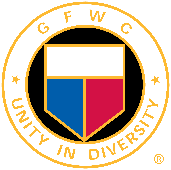 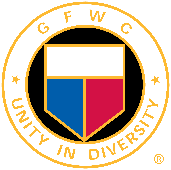 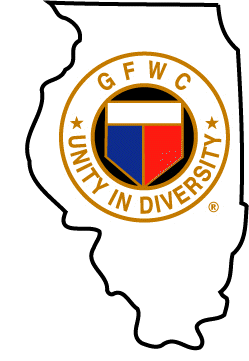 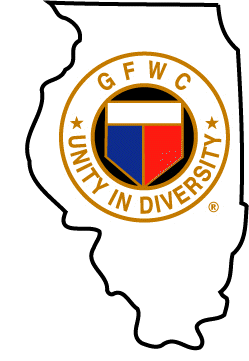 SUMMER SEMINAR / REGION MEETINGS    JULY 13 – 15, 2017 “Set Sail for Adventure and Explore the Possibilities through GFWC” The GFWC Illinois Region Vice Presidents have planned an outstanding day for you. Chairmen, Officers and outside speakers will be sharing news and information you can use. NEW THIS YEAR:  The 2017-2018 GFWC Illinois Yearbook and updates for the Reporting and Treasurers Packet will be distributed to all clubs in attendance.  Attendance awards will be given to the club that has the largest number of members presentDon’t let the Ship Sail without You  • Save the Date  •  Gather your Crew  • Set Sail to a Seminar near you!REGISTRATION:  8:15 – 8:45 A.M. 			SEMINAR:  8:45 A.M. TO 3:00 P.M.__________________________________________________________________________________________________________________Southern Region – Thursday, July 13, 2017Holiday Inn222 Potomac Boulevard, Mount Vernon  62864Central Region – Friday, July 14, 2017 Holiday Inn Hotel & Suites3202 E. Empire Street, Bloomington  61704Northern Region – Saturday, July 15, 2017 Lemont Township Community Center16300 Alba Street, Lemont  60439__________________________________________________________________________________________________________________Complete this registration form and include the names of each person for whom reservations are being paid.  Please use the reverse side if you need additional space. The registration fee includes your Summer Seminar Booklet, lunch, presentations and more!Cost:   $25.00 per person  	Make Checks payable to:  GFWC Illinois		Deadline:   July 3, 2017Please circle date attending:	Southern Region 	Central Region		Northern Region     July 13th 		      July 14th 		        July 15th Name: __________________________________________________________________	Club: ________________________________________Name: __________________________________________________________________	Club: ________________________________________Name: __________________________________________________________________	Club: ________________________________________District: _________________	Number of Reservations: _______________	Amount Enclosed $ _______________________Mail to:  GFWC Illinois -   5 East Van Buren Street, Suite 208, Joliet IL 60432-4224The GFWC Illinois Region Vice Presidents Have Planned a Great Day For You !  